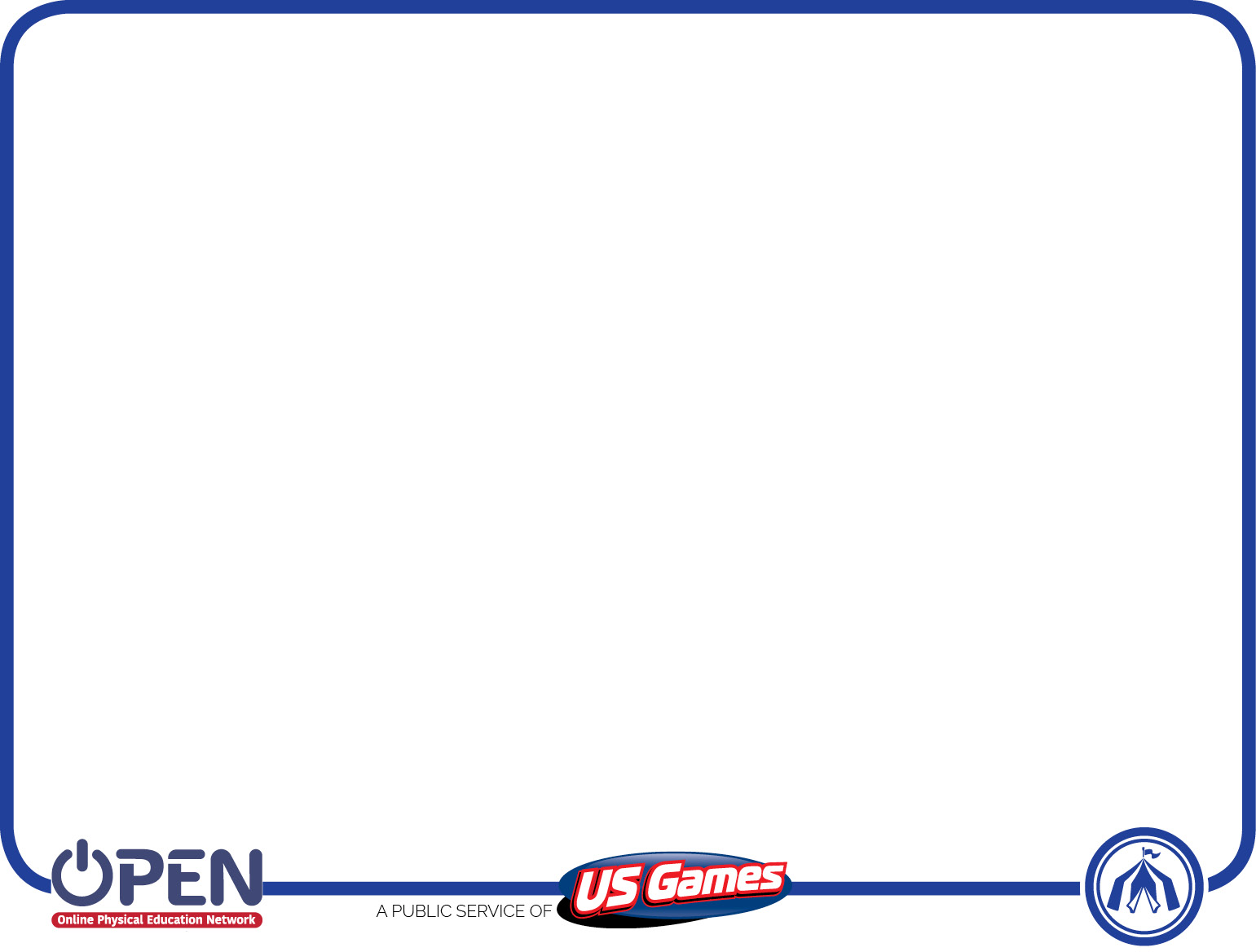 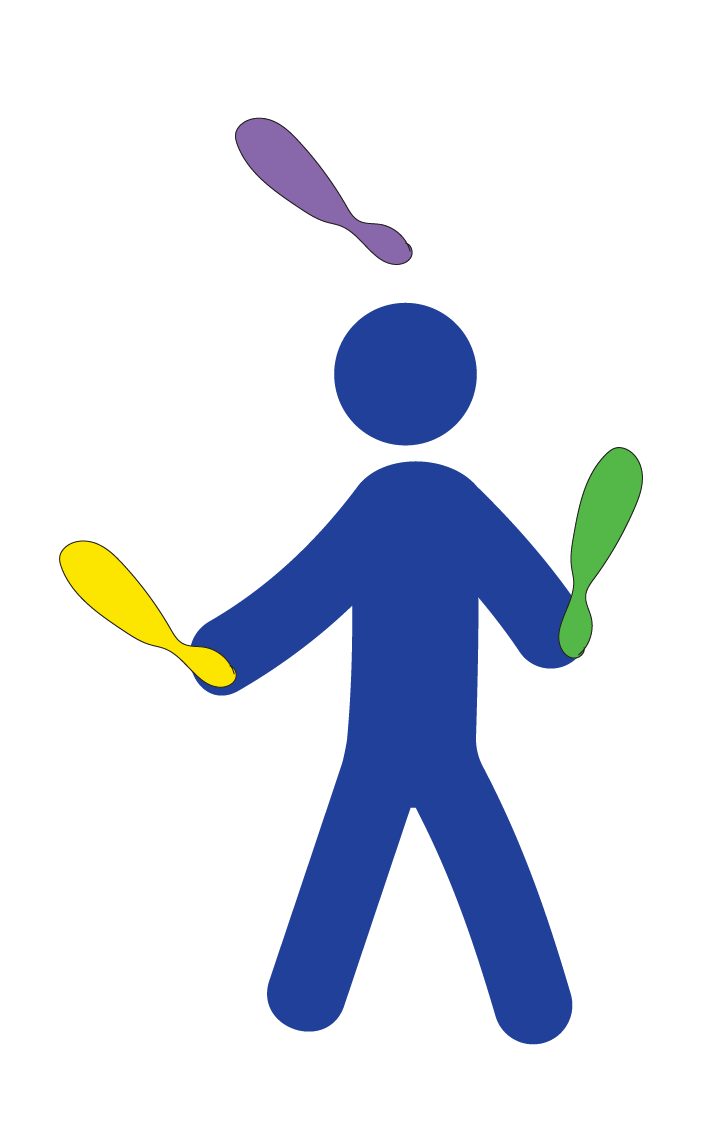 JUGGLINGSTATION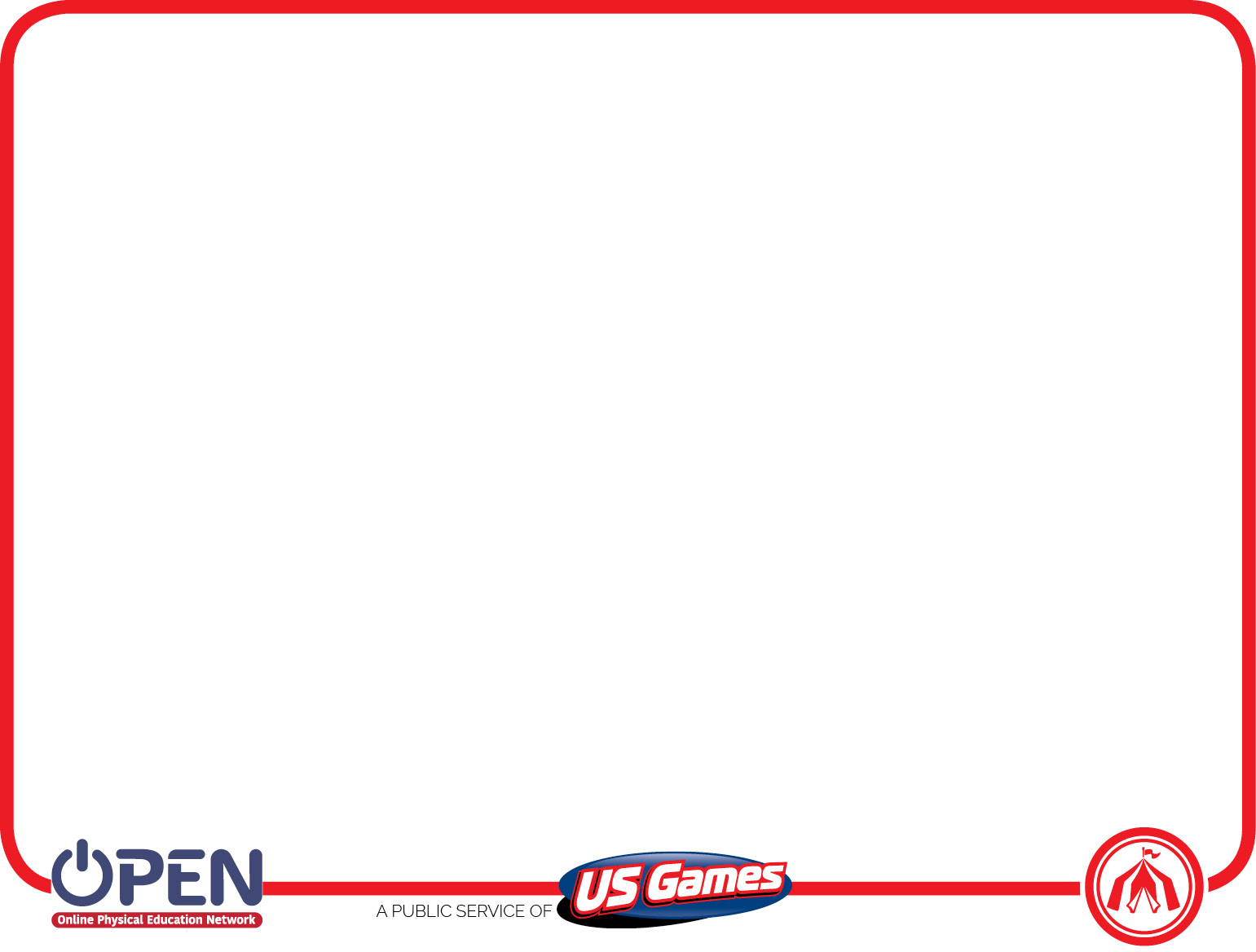 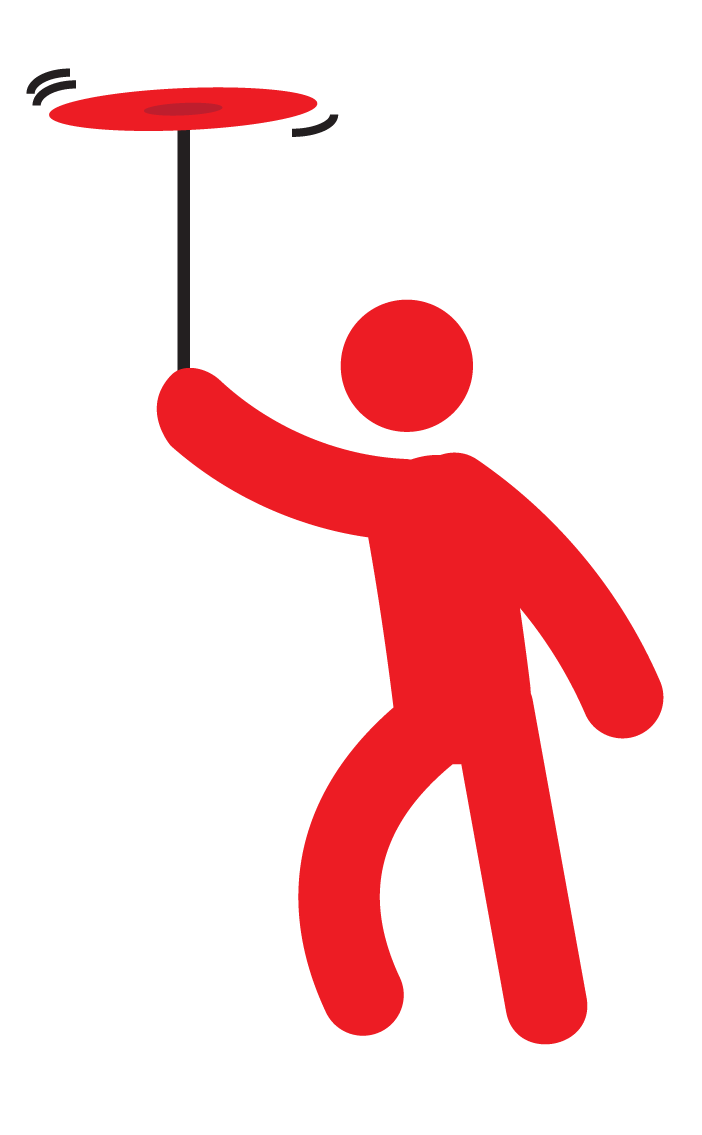 PLATE SPINNINGSTATION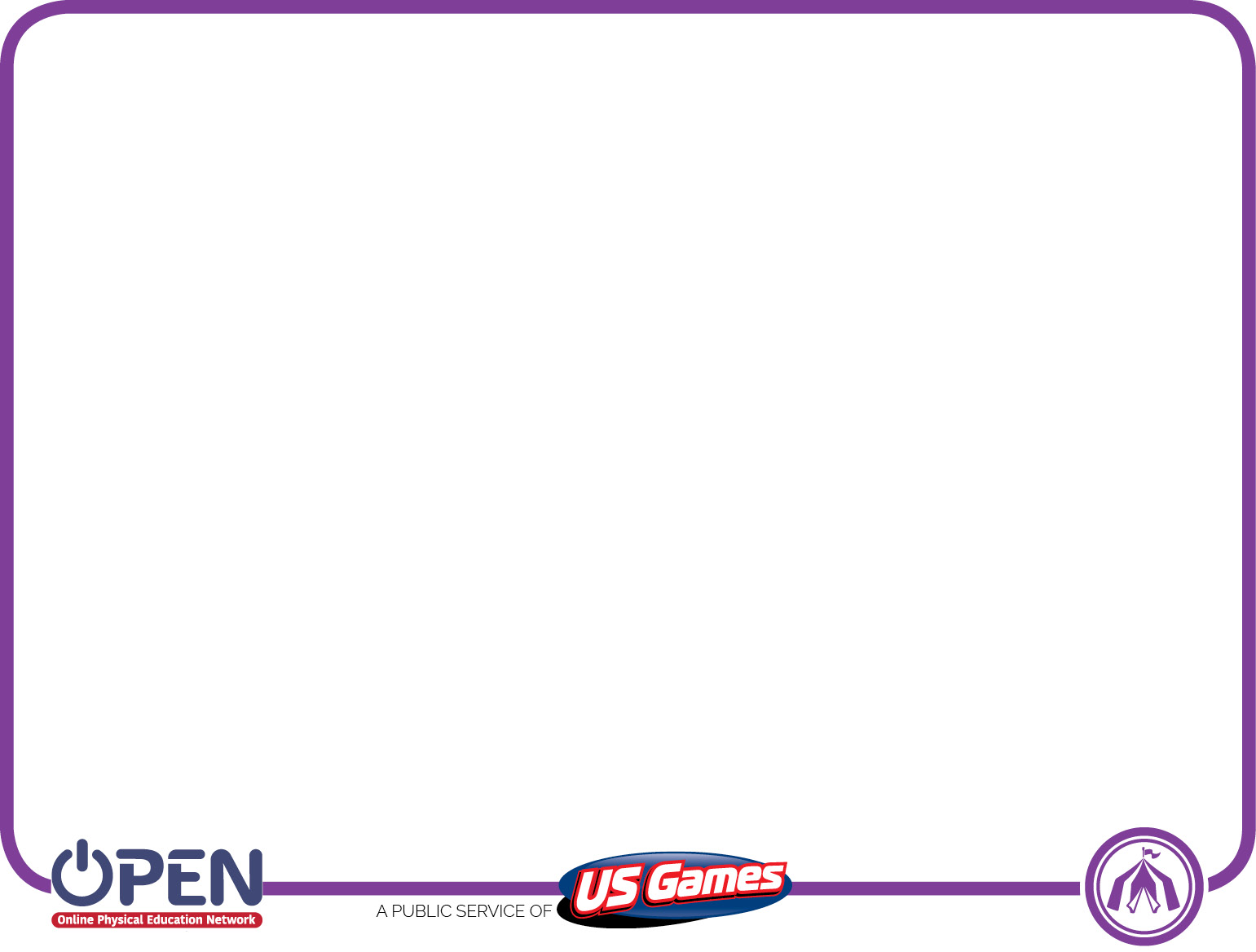 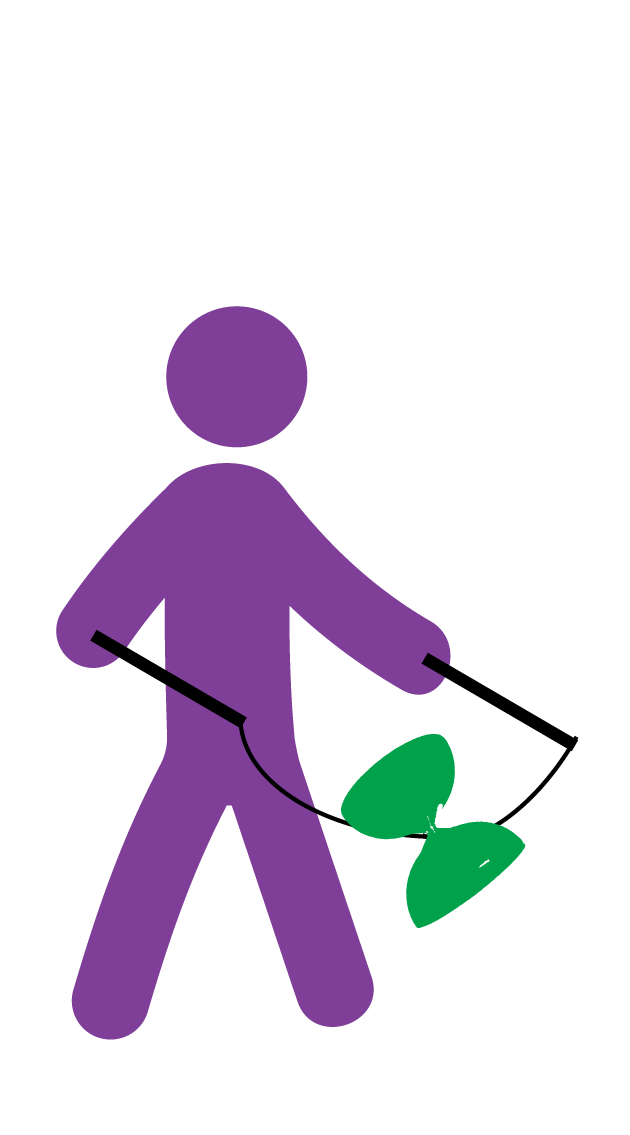 DIABOLOSTATION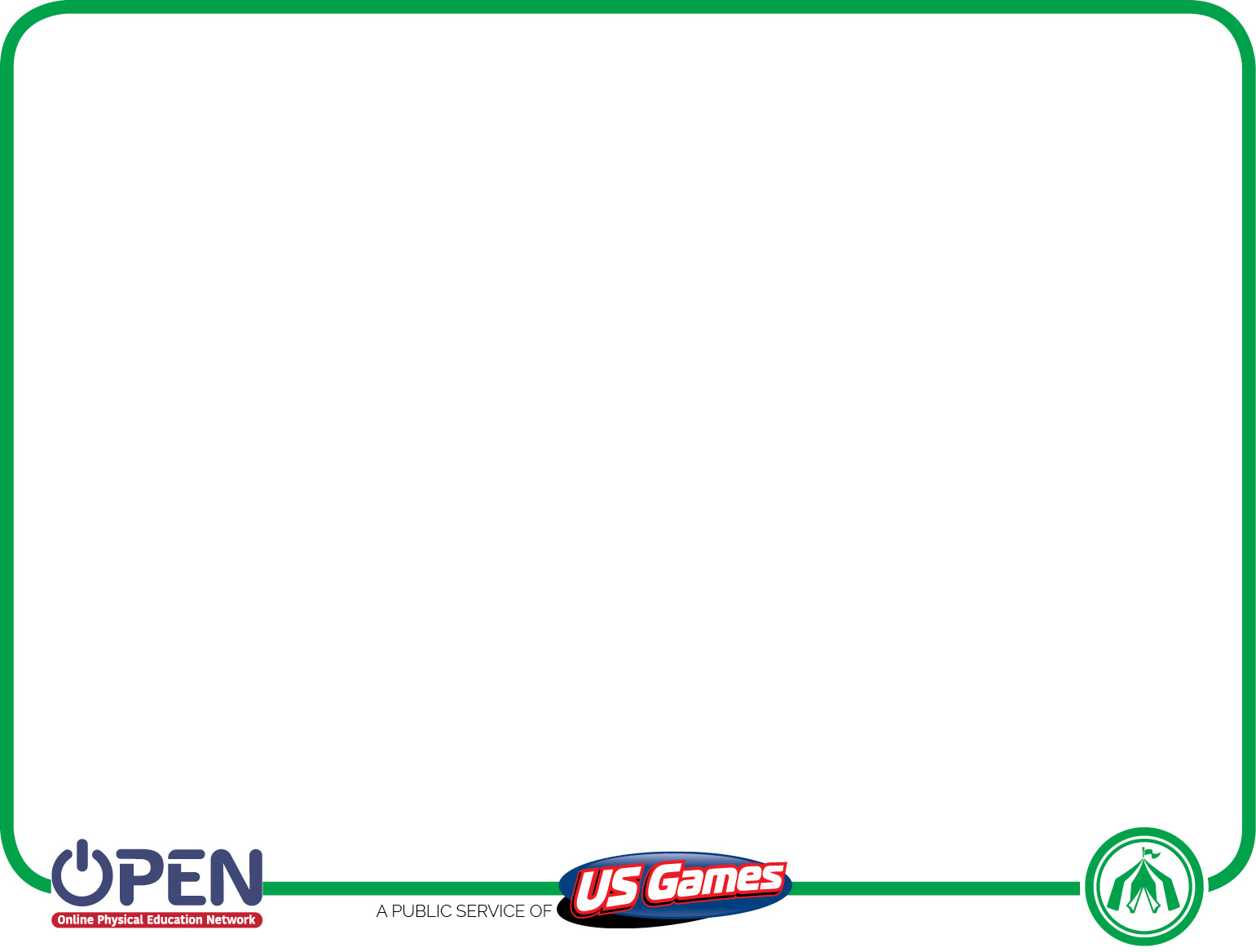 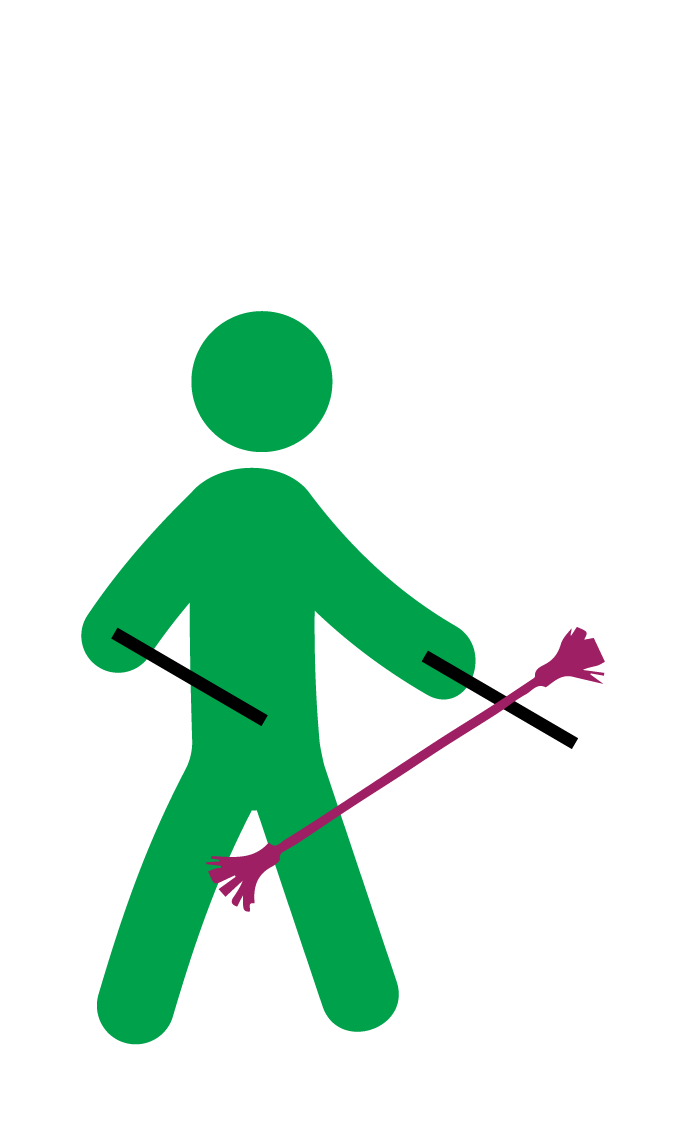 FLOWER STICKSTATION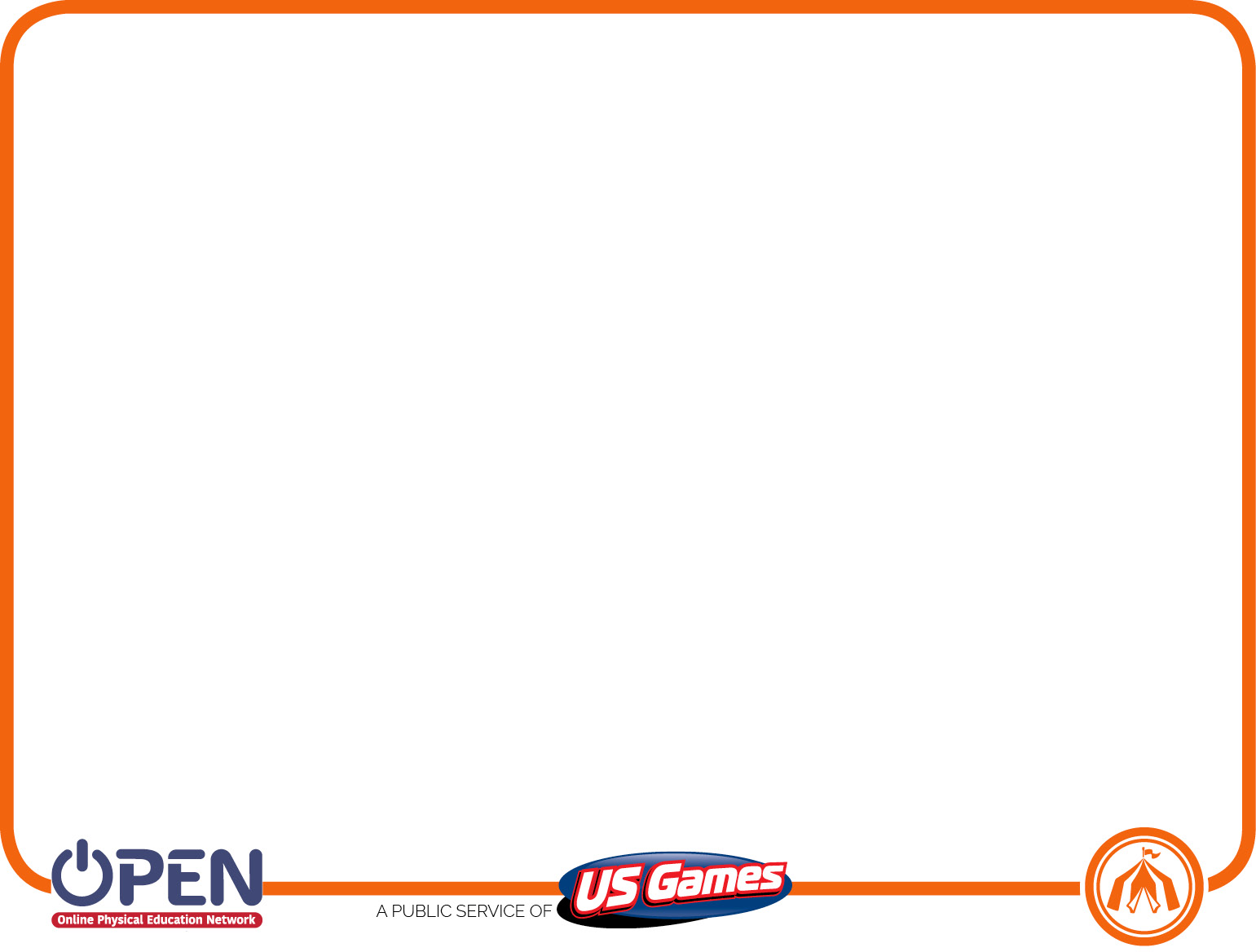 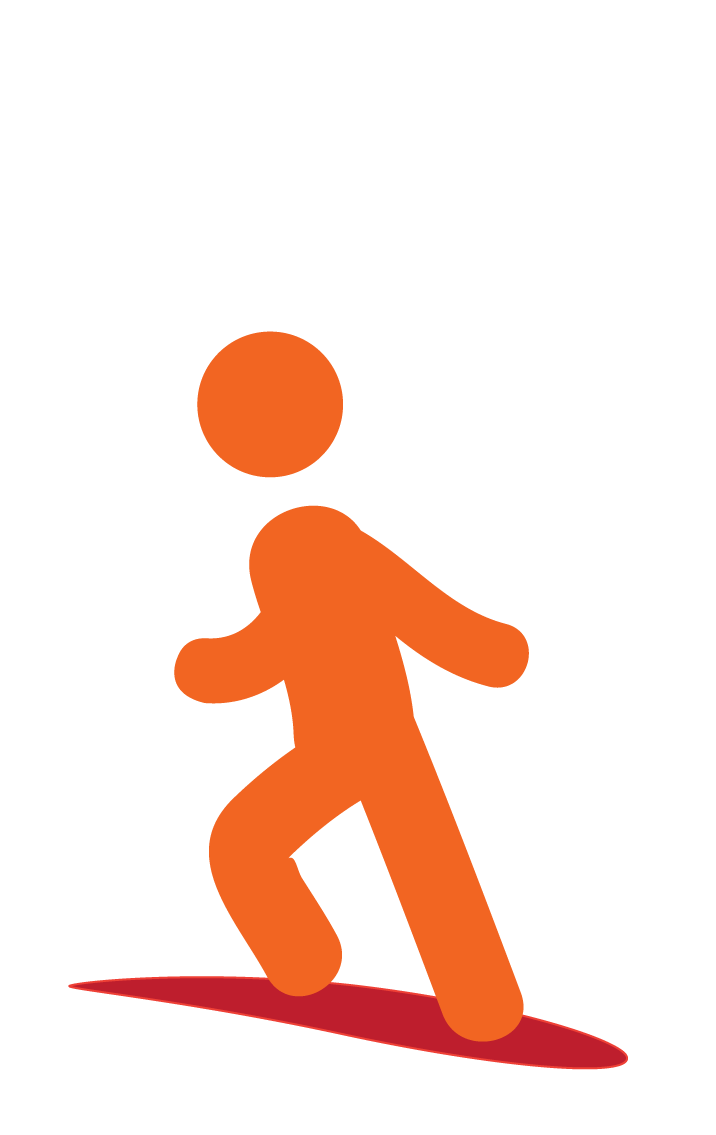 SPOONER BOARDSTATION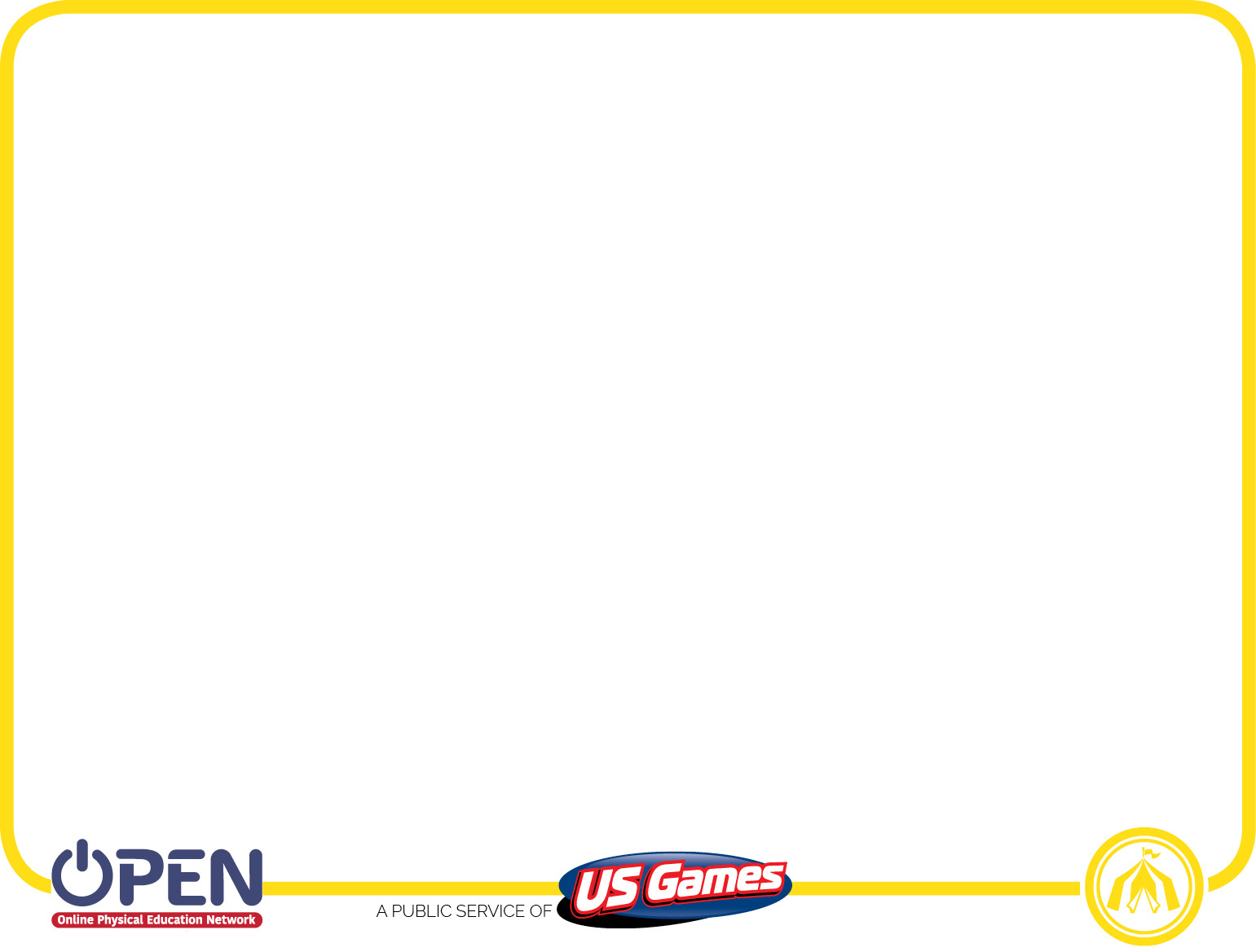 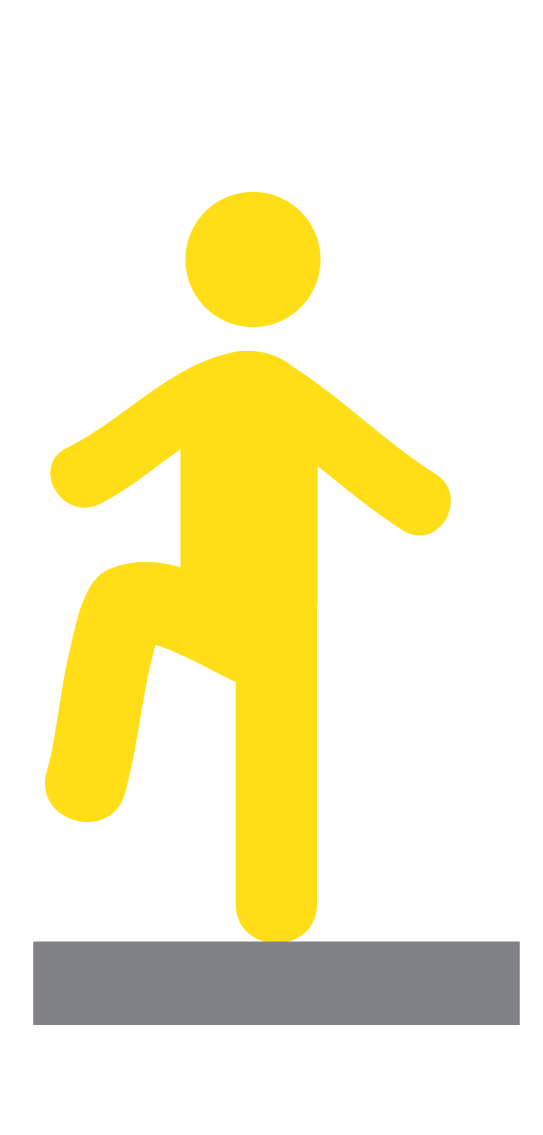 
LOW BALANCE 
BEAM STATION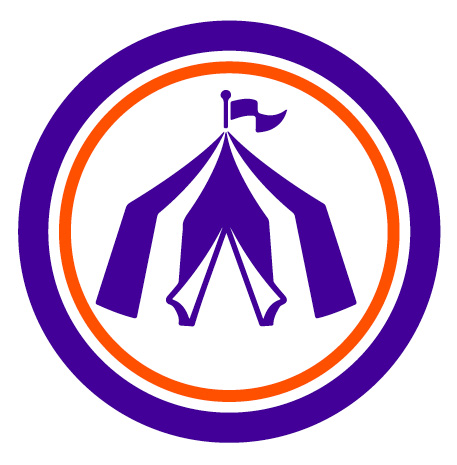 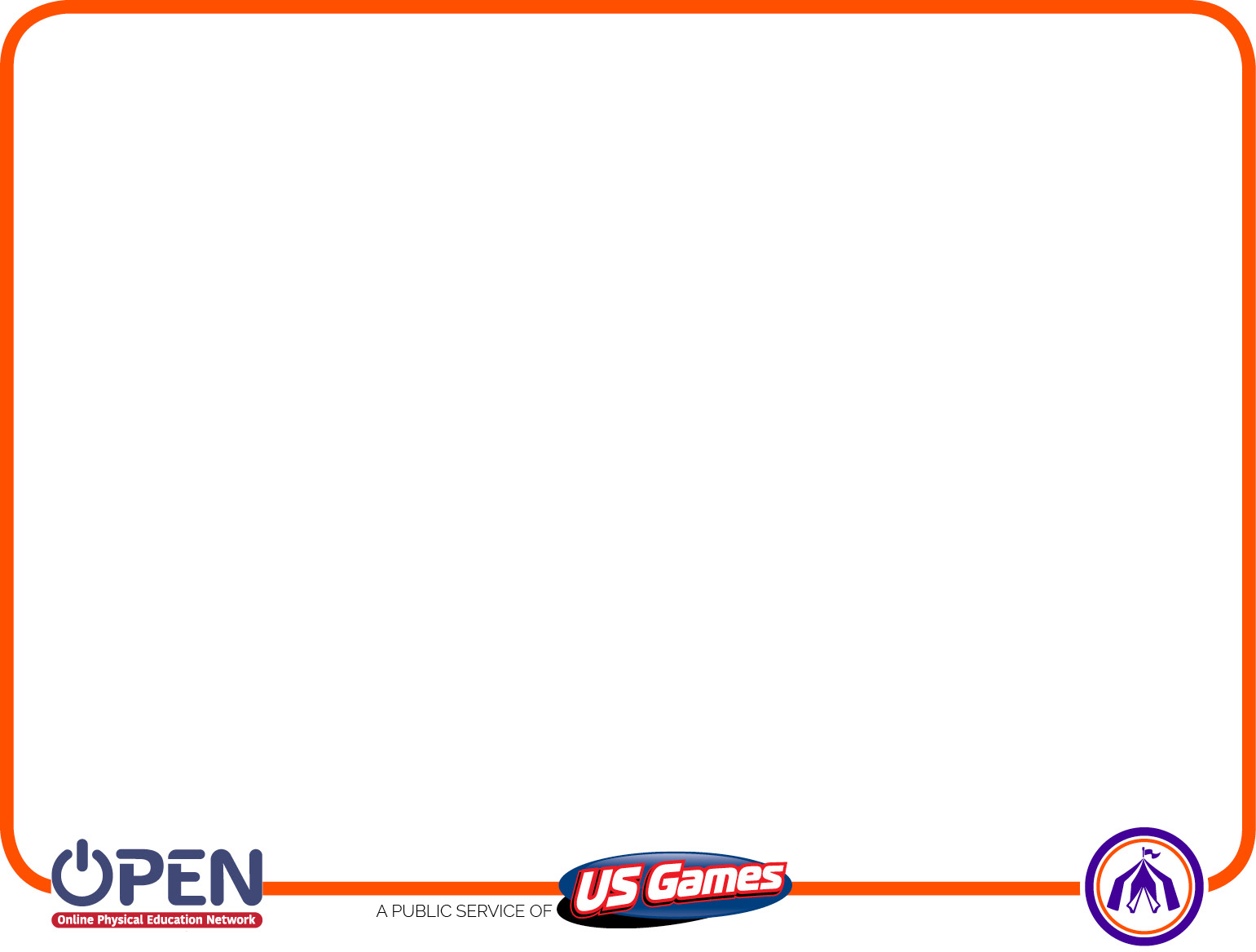 CIRCUS PRACTICESTATION